様式第１号（第４条関係）　　　　　　　　　　　　　　　　　　　　　　　　　　　　　　　　年　　月　　日ふるさと寄附金申出書伊勢崎市長　宛寄附金活用メニュー謝礼品について市外在住の方は、希望の有無を選択し、希望する場合は寄附額の範囲内で、謝礼品名と必要な寄附額を記入してください。□希望します　　　　□辞退します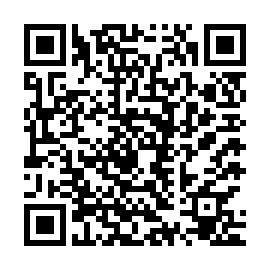 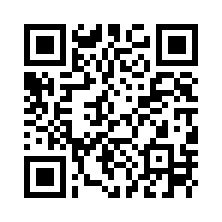 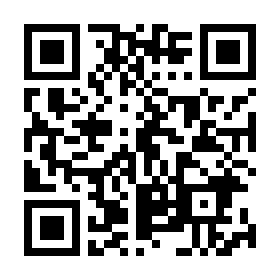 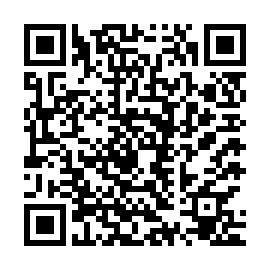 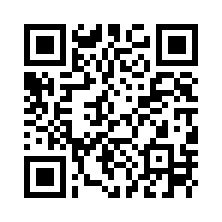 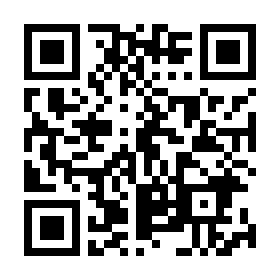 ※この申出書に関する内容は、寄附金関係事務以外に使用することはありません。謝礼品送付先寄附者情報と同じ住所へ送付寄附者情報と異なる住所へ送付
　お受け取り人　氏名　　　　 　　　　　　　住所　〒　　　　　　　　　　　　　　　　　　　　　　　　電話番号 　　　　　　　　　〒372-8501伊勢崎市役所　企画部企画調整課Tel 0270-27-2707 Fax 0270-23-9800E-mail kikaku@city.isesaki.lg.jp御住所〒御住所フリガナ御名前連絡先電話番号寄附申出金額　　　　　　　　　　　　　円希望する活用メニューを１つ選んで○印をお願いします。希望する活用メニューを１つ選んで○印をお願いします。「子どもや若者たち」の自立支援（伊勢崎市版タイガーマスク運動支援事業）「田島弥平旧宅」を後世に伝えよう！（田島弥平旧宅世界遺産活用事業）い　生き生き元気な健康づくりの分野せ　生活の安心安全推進の分野さ　爽やかスポーツ振興の分野き　来て！見て！賑わい観光振興の分野！し　自然環境保全・省エネ推進の分野！　頼んだぞ！市長おまかせ分野納付方法を選択してください。本申込書を受領後、納付書類を郵送いたします。（現金持参を除く）ワンストップ特例制度の申請希望の有無□郵便局払い　□銀行振込　□ 現金書留　□ 現金持参□ あり　□ なし謝礼品名個数合計寄附額